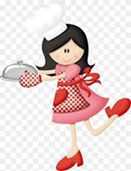 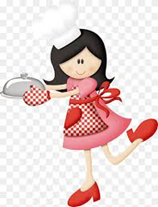 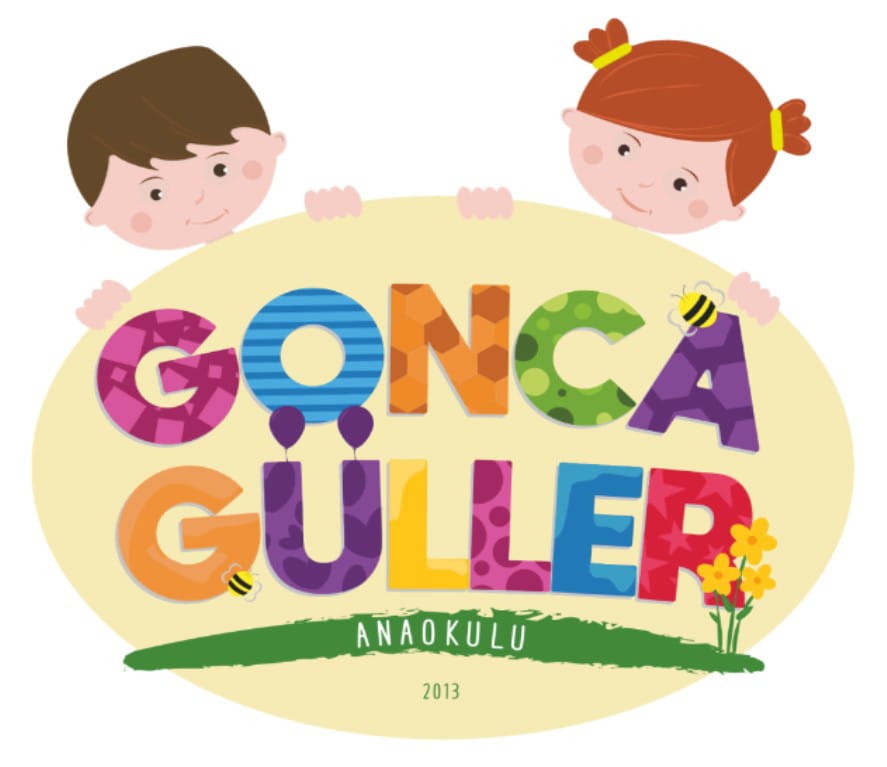 GONCAGÜLLER  ANAOKULU KASIM 2023 ÖĞÜN LİSTESİ ** Sabahçı sınıf kahvaltı saati: 09.15 ‘te başlamaktadır.                                                                        ** Öğlenci sınıf yemek saati :14.15’te başlamaktadır** Okul salonunda yemek yenmektedir.***13 Kasım-17 Kasım Ara TatilFatma KÖROĞLUOkul Müdürü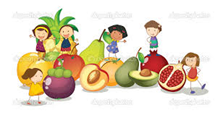             TARİHSABAH ARA ÖĞÜNÜÖĞLE ARA ÖĞÜNÜ06.11.2023-PAZARTESİOmlet,peynir,zeytin,ekmek,reçel,ıhlamurTavuklu,nohutlu bulgur pilavı,ayran07.112023-SALIYayla  çorbası,ekmek,revani tatlısıYayla  çorbası,ekmek,revani tatlısı08.11.2023-ÇARŞAMBAKaşarlı tost,domates,salatalık,zeytin,meyveli çayPatatesli,havuçlu taze fasulye yemeği,ekmek,cacık09.11.2023-PERŞEMBEKakaolu kek,çubuk kraker,limonataKakaolu kek,çubuk kraker,limonata10.11.2023-CUMASade poğaça,peynir,zeytin,reçel bitki çayıSade poğaça,söğüş,zeytin,bitki çayı20.11.2023-PAZARTESİHaşlanmış yumurta,peynir,zeytin,ekmek,reçel,bitki çayıSoslu makarna,yoğurt,mevsim meyvesi21.11.2023-SALIMercimek çorbası ,ekmek dilimleri,supangle Mercimek çorbası ,ekmek dilimleri, supangle22.11.2023-ÇARŞAMBATuzlu kuru pasta,cevizli kek,meyveli çayTuzlu kuru pasta,cevizli kek,meyveli çay23.11.2023-PERŞEMBEFırında patates dilimleri,ekmek,peynir,zeytin,Barbunya yemeği,ekmek,helva24.11.2023-CUMAPeynirli poğaça,zeytin,söğüş,bitki çayıPeynirli poğaça,zeytin,söğüş,bitki çayı27.11.2023-PAZARTESİSimit,peynir ,zeytin,reçel,meyveli çaySimit,peynir ,zeytin,reçel,meyveli çay28.11.2023-SALIKıymalı kır pidesi,limonataKıymalı kır pidesi,ayran29.11.2023-ÇARŞAMBATavuk sulu arpa şehriye çorbası,ekmek,kemal paşa tatlısıTavuk sulu arpa şehriye çorbası,ekmek,kemal paşa tatlısı30.11.2023-PERŞEMBEPişi,peynir,zeytin,reçel,ıhlamur çayıPişi,peynir,zeytin,reçel,ıhlamur çayı01.12.2023-CUMAPatatesli omlet,zeytin,peynir,ekmek,bitki çayıTavuklu patates yemeği,ekmek,ayran